		č.j. MSMT-26659/2021-10VÝZVA Ministerstva školství, mládeže a tělovýchovyk podání žádosti o poskytnutí dotace v rámci Národního plánu obnovy,komponenty 3.2 Adaptace kapacity a zaměření školních programů – část 3.2.4 Investice do rozvoje vybraných klíčových akademických pracovišťAnotace výzvyVýzva Ministerstva školství, mládeže a tělovýchovy k podání žádosti o poskytnutí dotace realizovaná v rámci Národního plánu obnovy České republiky (dále jen „NPO“), komponenty 3.2 Adaptace kapacity a zaměření školních programů, část 3.2.4 Investice do rozvoje vybraných klíčových akademických pracovišť (dále také „výzva“) financovaná z prostředků Nástroje pro oživení a odolnost (Resilience and Recovery Facility, dále jen „RRF“).Česká republika je vůči Evropské komisi zavázána právním předpisem nazvaným PROVÁDĚCÍ ROZHODNUTÍ RADY o schválení posouzení plánu pro oživení a odolnost 2021/0245 ze dne 8. 9. 2021 (Council Implementing Decision on the approval of the assessment of the recovery and resilience plan for Czechia, dále jen “CID”) spolu s jeho PŘÍLOHOU prováděcího rozhodnutí Rady o schválení posouzení plánu pro oživení a odolnost Česka 2021/0245 ze dne 31. 8. 2021 (Annex to the Council Implementing Decision on the approval of the assessment of the recovery and resilience plan for Czechia) zrealizovat investice spočívající v rozšíření kapacit infrastruktury a vybavení vysokých škol v oblasti lékařství, biomedicíny a farmaceutické vědy. Nová zařízení umožní inovaci akademických programů, rozšíření praktické výuky, rozvoj mezioborového výzkumu a větší internacionalizaci. Konečným cílem je zvýšení podílu studentů medicíny a farmacie, a tedy řešení nedostatku zdravotnických pracovníků v Česku. Investice nazvaná Rozvoj vybraných klíčových akademických pracovišť zahrnuje výstavbu a vybavení nových akademických objektů ve třech vysokoškolských kampusech:MEPHARED 2 – sloučení roztříštěných akademických pracovišť Lékařské fakulty a Farmaceutické fakulty Univerzity Karlovy v Hradci KrálovéBiocentrum – prostory pro lékařské a biomedicínské studium, jakož i studium přírodních věd v kampusu Albertov Univerzity Karlovy v PrazeBiopharma Hub – nové zařízení pro farmaceutické a biomedicínské studium umožňující propojení Farmaceutické fakulty s jedním akademickým pracovištěm Masarykovy univerzity v BrněInvestice budou dokončeny do 30. 6. 2026.V rámci harmonogramu monitorování a provádění nevratné finanční podpory je Česká republika zavázána vůči Evropské komisi splnit tyto dva ukazatele: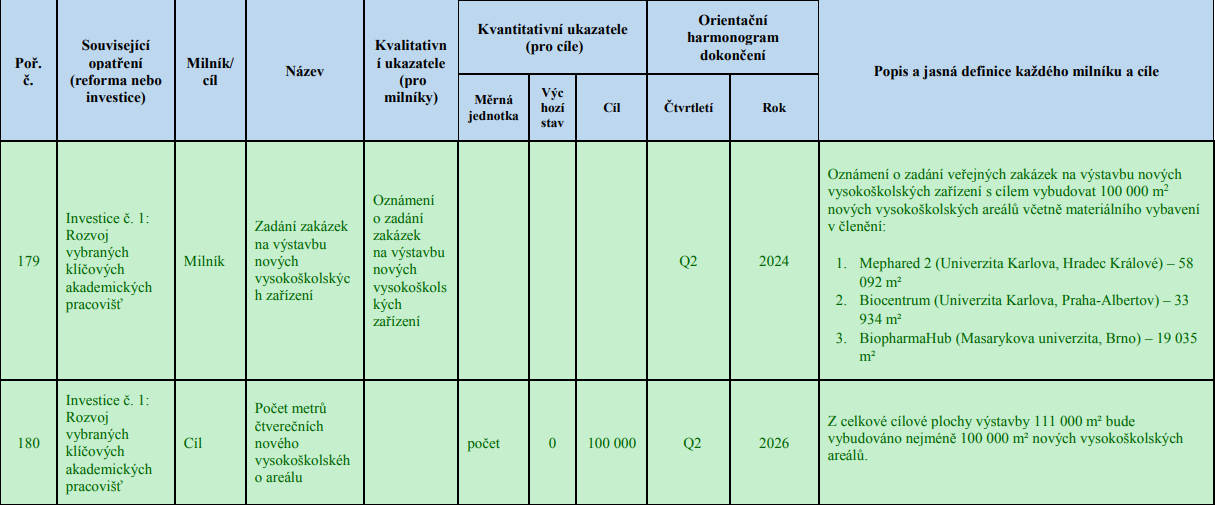 Výzva je vyhlašována v souladu s ustanovením § 14 a násl. zákona č. 218/2000 Sb., o rozpočtových pravidlech a o změně některých zákonů (rozpočtová pravidla), ve znění pozdějších předpisů.Poskytovatel dotaceMinisterstvo školství, mládeže a tělovýchovy (dále také „MŠMT“, „vlastník komponenty“ nebo „poskytovatel“), Karmelitská 529/5, 118 12 Praha 1, IČO: 00022985.Vymezení pojmůInvesticí se rozumí dotační investiční akce jednoho žadatele podle § 3 písm. p) rozpočtových pravidel jako soubor věcných, časových a finančních podmínek pro činnosti k dosažení stanoveného cíle realizovaný prostřednictvím souboru konkrétních projektů uvedených v kapitole 2. Věcné zaměření výzvy. Projektem se rozumí dílčí část Investice. Součástí žádosti o poskytnutí dotace na realizaci Investice může být více projektů žadatele jmenovitě určených v kapitole 2. Věcné zaměření výzvy. Posuzována bude pouze jedna žádost každého žadatele. Pokud žadatel podá žádostí více, mohou být tyto žádosti jednoho žadatele spojeny v souladu s ustanovením § 140 odst. 1 zákona č. 500/2004 Sb., správní řád, ve znění pozdějších předpisů. Základní vymezení výzvyTyp výzvy 						               PrůběžnáHarmonogram výzvyDatum zveřejnění výzvy:							22. 06. 2022Počátek příjmu žádostí o poskytnutí dotace v IS-NPO:				15. 07. 2022	   Konec příjmu žádostí o poskytnutí dotace:					31. 03. 2024 Závazný milník Investice:							30. 06. 2024Termín ukončení realizace Investice:						30. 06. 2026 Termín závazného milníku a termínu ukončení realizace Investice může být upraven pouze v souladu s termíny stanovenými v CID, v jeho příloze a Provozním ujednání (Operational Arrangement, dále jen “OA”) mezi Českou republikou a Evropskou komisí, které svým charakterem doplňuje CID.Oprávněný žadatel o dotaci Veřejná vysoká škola podle zákona č. 111/1998 Sb., o vysokých školách a o změně a doplnění dalších zákonů (zákon o vysokých školách), ve znění pozdějších předpisů (dále také „VVŠ“, „žadatel“ nebo „příjemce dotace“).Alokace na výzvu				Celkem									      8 924 529 018 Kč	z tohoRRF							      	      7 156 000 000 Kčstátní rozpočet			                           maximálně 1 768 529 018 KčČástka dotace na každý jednotlivý projekt je stanovena podílem způsobilých výdajů tohoto projektu bez DPH na celkových způsobilých výdajích bez DPH v objemu uvedeném v materiálu Zajištění finančního krytí realizace stavebních projektů komponenty 3.2 Adaptace kapacity a zaměření školních programů, 3.2.4 Investice do rozvoje vybraných klíčových akademických pracovišť podpořených v rámci Národního plánu obnovy, č.j. MSMT-26659/2021-5 schváleným usnesením vlády č. 401 ze dne 18. 5. 2022.Zdroje financování 	Zdroji financování Investice jsouprostředky poskytnuté ze státního rozpočtu na předfinancování výdajů, které mají být kryty prostředky z rozpočtu Evropské unie,vlastní zdroje příjemce dotace,ostatní prostředky poskytnuté ze státního rozpočtu.Vlastními zdroji v oblasti investičních výdajů se rozumí zejména Fond reprodukce investičního majetku (dále jen „FRIM“). Příjemce dotace se dále účastní na financování neinvestičních výdajů, kromě prostředků FRIM je za tímto účelem využíván především Fond provozních prostředků. Vlastními zdroji se rozumí veškeré finanční prostředky, které nejsou poskytnuty ze státního rozpočtu. Poskytovatel si vyhrazuje právo na rozložení financování schválené Investice v letech dle možností rozpočtu kapitoly 333 – Ministerstvo školství, mládeže a tělovýchovy. Na financování nezpůsobilých výdajů Investice lze kromě vlastních zdrojů příjemce dotace použít zdroje v rámci synergických či komplementárních výzev např. z fondů Evropské unie (dále také „EU“) či jiných dotačních titulů státního rozpočtu, pokud jsou v rámci těchto nástrojů tyto výdaje způsobilé. Podíl vlastních zdrojů příjemce dotacePro každou Investici je stanoven podíl vlastních zdrojů ve výši minimálně 10,00 % z celkových způsobilých výdajů pro RRF.Do podílu vlastních zdrojů mohou být zahrnuty pouze způsobilé výdaje, a to i související výdaje z let předchozích. Rozdělení vlastních zdrojů z hlediska způsobilosti výdajů musí být uvedeno v žádosti o poskytnutí dotace. Výše finanční účasti ze strany příjemce dotace bude stanovena v rozhodnutí o poskytnutí dotace (dále také „Rozhodnutí“). Za vlastní zdroje nelze považovat prostředky, jejichž použití na spolufinancování Investice by bylo v rozporu s účelem uvedeným v Rozhodnutí. Věcné zaměření výzvy  Cílem komponenty 3.2 Adaptace kapacity a zaměření školních programů, 3.2.4 Investice do rozvoje klíčových akademických pracovišť (dále také „komponenta“) v rámci NPO je dostavba objektů v rámci stávajících areálů Univerzity Karlovy (dále jen „UK“) a Masarykovy univerzity (dále jen „MUNI“).  Věcným zaměřením výzvy je podpora investičních projektů stavebního charakteru vedoucí k naplnění cíle Investice, kdy do 30. 6. 2026 musí být vybudováno v souhrnu minimálně 100 000 m2 užitné plochy nových akademických pracovišť. Jmenovitě jde o tři stavební projekty vztahující se ke dvěma oprávněným žadatelům:Investice 1 - UK:        MEPHARED 2 – novostavba budovy fakult v kampusu UK v Hradci Králové a                                       Biocentrum – novostavba objektu v areálu kampusu UK v Praze na Albertov,Investice 2 - MUNI:   BioPharma Hub – výstavba nové budovy Farmaceutické fakulty v kampusu 						MUNI v Brně Bohunicích.Uvedené projekty byly vybrány jako prioritní z pohledu potřeb České republiky. Jedná se o stavební projekty, které budou směřovat do vybudování, vybavení a modernizace kampusů veřejných vysokých škol a jejich součástí, zejména ve vazbě na potřeby vzdělávání a výzkumu v klíčových oblastech pro posilování odolnosti obyvatelstva, které se v době epidemie z důvodu onemocnění COVID-19 ukázaly jako klíčové. Posíleny budou tedy ty kapacity, které jsou významnou součástí krizové infrastruktury státu.Projekty nemají bezprostřední návaznost na ostatní záměry NPO jako celku. Jde o samostatné stavební investiční záměry do rozšíření prostor dvou páteřních VVŠ, které z hlediska počtu studentů pokrývají aktuálně více jak čtvrtinu z celkového počtu studentů veřejných i soukromých vysokých škol v České republice.V prvním projektu jde o navázání na investiční akci MEPHARED 1, která byla realizována v letech 2011 až 2015.  Cílem 2. etapy je programově a prostorově propojit Lékařskou a Farmaceutickou fakultu UK nacházející se v Hradci Králové. Předmětem druhého projektu je výstavba nové budovy kampusu, její vybavení a související revitalizace území Albertova v Praze. V případě výstavby kampusu Farmaceutické fakulty MUNI je nutné zabezpečit adekvátní a odpovídající zázemí pro součást MUNI, která nově vznikla k 1. 7. 2020.Celkově dojde k výraznému navýšení univerzitních kapacit pro výuku ve všech stupních studia (bakalářský, magisterský, doktorský), což samotné VVŠ budou moci při své vlastní personální politice zakomponovat například do náboru kvalitních akademicko-vědeckých pracovníků, a to jak tuzemských, tak zahraničních. Předpokládaný rozvoj kapacit infrastruktury obou univerzit se pojí také s výrazným navýšením samotného počtu studentů.Novostavby rovněž přispějí ke sloučení výuky ze stávajících roztříštěných pracovišť dotčených fakult do menšího počtu objektů, což přinese celou řadu provozních výhod a úspor jako je optimalizace provozních výdajů prostřednictvím opatření na úsporu energií a médií, organizační úspory v rámci rozvrhů výuky nebo menší časová náročnost pro přesun mezi využívanými objekty, a to jak pro studenty, tak pro akademické pracovníky. Indikátory a technické parametry projektuIndikátor je nástroj pro měření cíle/plánu konkrétního projektu, postupu či dosažených efektů jednotlivých úrovní implementace. Výběr indikátorů je součásti žádosti o dotaci a následně je stanoven jako závazný ukazatel v Rozhodnutí. Výběr technických parametrů je uveden v investičním záměru. Výchozí hodnota všech indikátorů je stanovena jako nulová. K indikátoru musí být vyplněna cílová hodnota, kterou se žadatel/příjemce dotace zavazuje dosáhnout, a datum, ke kterému musí definovanou hodnotu naplnit. Cílová hodnota indikátoru na úrovni projektu je definována jako plán indikátoru, k jehož dosažení se žadatel/příjemce dotace zavázal, včetně data, kdy má být hodnoty dosaženo. V žádosti o dotaci musí být současně vždy popsáno, jakým způsobem byla cílová hodnota stanovena. Indikátory musí žadatel/příjemce dotace v žádosti o dotaci povinně zvolit a v průběhu realizace projektu povinně sledovat a vykazovat. Hodnota indikátoru povinná k naplnění bude závazná a její nenaplnění je sankcionováno. Základní struktura sledovaných indikátorů je následující:        Žadatel dále specifikuje závazný indikátor Plocha užitková celkem prostřednictvím dílčích technických parametrů dle předepsané struktury uvedené v investičním záměru. Jedná se o konkrétní doplňkové specifické ukazatele, které budou lépe definovat věcný obsah projektu – viz následující tabulka Popis parametru. Určení způsobilosti výdajůVýčet způsobilosti výdajů je uveden v příloze č. 1 Určení způsobilosti výdajů této výzvy.Systém varovných signálů „RED FLAGS“Příjemce dotace je povinen předcházet situacím, které by mohly vést k závažným nesrovnalostem, tj. podvodům, korupci, střetu zájmů, dvojímu financování, případně k jiným typům incidentu při provádění aktivit uvedených v návrhu Investice, které by byly v rozporu se samotným Nařízením Evropského parlamentu a Rady (EU) 2021/241 ze dne 12. února 2021, kterým se zřizuje Nástroj pro oživení a odolnost, nebo s právem České republiky či Evropské unie.Příjemce dotace je povinen v této záležitosti se kromě výše uvedeného řídit také pokyny uvedenými v Metodickém pokynu systému varovných signálů „RED FLAGS“ pro Národní plán obnovy na období 2021-2026 a v Metodickém pokynu pro nesrovnalosti pro Národní plán obnovy na období 2021-2026, které jsou zveřejněny na webové stránce NPO v sekci „Dokumenty“ https://www.planobnovycr.cz/dokumenty.Podvody a korupcePodezřením na podvod se rozumí nesrovnalost, která zavdává podnět k zahájení trestního řízení na vnitrostátní úrovni. Žadatel o dotaci/příjemce dotace při prevenci musí vycházet ze širší definice podvodu vyplývající z čl. 3 Směrnice Evropského parlamentu a Rady (EU) 2017/1371 ze dne 5. července 2017 o boji vedeném trestněprávní cestou proti podvodům poškozujícím finanční zájmy Unie a současně dle § 209 a § 212 zákona č. 40/2009 Sb., trestní zákoník (dále jen “trestní zákoník”).Korupci je možné charakterizovat jako vztah mezi dvěma subjekty (jednotlivci nebo institucemi), z nichž jeden nabízí a většinou i poskytuje druhému určitou formu odměny za poskytnutí či příslib neoprávněné výhody. Druhý pak očekává za tuto poskytnutou výhodu protislužbu, ať už materiální či nemateriální povahy. Taková jednání jsou nezákonná a příjemce dotace je povinen jim předcházet a nenaplňovat konkrétní části této nekalé činnosti definované v § 331, § 332, § 333 a § 334 trestního zákoníku a zároveň je třeba vycházet i z definice ve smyslu čl. 4. odst. 2 Směrnice Evropského parlamentu a Rady (EU) 2017/1371 ze dne 5. července 2017 o boji vedeném trestněprávní cestou proti podvodům poškozujícím finanční zájmy Unie.Žadatel o dotaci/příjemce dotace musí uvádět pouze pravdivé a úplné informace, které nejsou v rozporu se skutečnostmi a které by mohly vést k neoprávněnému poskytnutí podpory (získání právního aktu), k neoprávněnému vyplacení podpory nebo k neoprávněnému proplacení výdajů dodavateli ze smlouvy. Žadatel o dotaci/příjemce dotace musí s poskytovatelem sdílet informace o rizikových operacích a při zjištění podezření maximálně intenzivně prověřovat stav se zapojením všech zainteresovaných kontrolních způsobů, kterými lze riziko podvodu či korupce odvrátit.Pokud příjemce dotace má podezření na zvýšené riziko podvodu či korupce na straně např. dodavatelů či subdodavatelů nebo dalších subjektů podílejících se na realizaci věcného zaměření této výzvy, musí v pravidelných intervalech vyhodnocovat situaci a pokud je to nutné, tak provádět zpřísnění či zintenzivnit kontrolní systém v dané oblasti. Střet zájmů Oprávněný okruh žadatelů/příjemců dotace je v této výzvě omezen na dvě veřejné vysoké školy, které jsou právnickými osobami zřízenými dle § 5 zákona o vysokých školách, tedy dle § 7 zákona č. 37/2021, o evidenci skutečných majitelů, ve znění pozdějších předpisů, svého skutečného majitele nemají. Příjemce dotace je povinen při zadávání veřejných zakázek kontrolovat, aby nebyly v rámci prostředků poskytnutých z RRF proplaceny výdaje, při jejichž zadávání došlo ke střetu zájmů dle zákona č. 159/2006 Sb., o střetu zájmů, ve znění pozdějších předpisů, a dle § 44 zákona č. 134/2016 Sb., o zadávání veřejných zakázek, ve znění pozdějších předpisů. Příjemce dotace je povinen při zadávání veřejných zakázek provést ověření skutečných majitelů, dodavatelů a subdodavatelů. Je povinen uchovávat záznam o provedení a výsledku této kontroly. K tomu musí být příjemcem dotace využity veškeré dostupné veřejné rejstříky a další databázové a vyhledávací nástroje. Příjemce dotace, tj. zadavatel, musí již při přípravě zadávacích podmínek a dokumentací, hodnocení nabídek a rozhodnutí o přidělení veřejné zakázky, přijmout taková opatření, aby i osoby na straně zadavatele nebyly ve střetu zájmu vůči všem účastníkům zadávacího řízení a následně vůči vítěznému dodavateli i všem subdodavatelům. Příjemce dotace musí s ohledem na rizika známá ze své běžné činnosti zohlednit také požadavky čl. 61 Nařízení Evropského parlamentu a Rady (EU, Euratom) 2018/1046 ze dne 18. července 2018, kterým se stanoví finanční pravidla pro souhrnný rozpočet Unie, kdy dle jeho znění dochází ke střetu zájmů tehdy, je-li z rodinných důvodů, z důvodů citových vazeb, z důvodů politické nebo národní spřízněnosti, z důvodů hospodářského zájmu nebo z důvodů jiného přímého či nepřímého osobního zájmu ohrožen nestranný a objektivní výkon funkcí účastníka finančních operací.Dvojí financování Žadatel o dotaci již tím, že předloží svoji žádost o poskytnutí dotace v rámci této výzvy, poskytovateli prohlašuje, že je povinen v případě, že mu bude dotace poskytnuta, předcházet dvojímu financování projektových aktivit, tj. je povinen zajistit, že na stejné způsobilé výdaje nebo jejich část nečerpá, nebude čerpat a ani do budoucna nebude nárokovat jinou veřejnou podporu podle článku 107 odst. 1 Smlouvy o fungování Evropské unie (dále jen ”GBER”), podporu z prostředků Unie, které centrálně spravují orgány, agentury, společné podniky a jiné subjekty Unie, a která není přímo ani nepřímo pod kontrolou členských států, a ani podporu v režimu de minimis. Příjemce dotace na způsobilé výdaje a realizaci věcného záměru této výzvy nesmí čerpat podporu z jiného fondu nebo nástroje Unie, případně téhož fondu. Příjemce dotace však může získat i další podporu z jiných zdrojů EU či z národních zdrojů, nicméně nesmí totožný výdaj nebo jeho části vícenásobně hradit z několika zdrojů souběžně. Pokud u operací dochází k souběhu podpor, příjemce dotace musí jednoznačně odlišovat a být schopen prokázat vazby mezi zdroji a jimi podpořenými výdaji, nebo jejich částmi, a to především za pomoci nástrojů analytického účetnictví a na základě detailní evidence výdajů, dodávek, prací a služeb ve vlastním účetnictví. V případě, kdy není možné nárokované výdaje identifikovat v účetní evidenci, je nutné, aby příjemce dotace zavedl jiný typ transparentní evidence, která bude toto sledovat. Údaje o veškerých výdajích a dodavatelích budou příjemcem dotace archivovány nejméně do 31. 12. 2036 (pravidla pro uchovávání dokumentů jsou uvedena v kapitole 13.1 Uchovávání dokumentů), aby byla zajištěna možnost zpětného ověření a kontroly. Příjemce dotace zároveň musí tento souběh podpor oznámit poskytovateli a uvést z jakého dalšího zdroje kromě RRF čerpá prostředky na plnění věcného záměru této výzvy a v jaké výši. Pro výdaje realizované v rámci této výzvy platí pro příjemce dotace povinnost označovat veškeré nárokované výdaje z RRF specifickým identifikátorem (např. identifikačním číslem Investice) pro jednoznačné přiřazení daného výdaje ke konkrétní operaci.Princip „významně nepoškozovat“Příjemce dotace je odpovědný za nastavení takového systému, který zajistí efektivní naplnění principu „významně nepoškozovat“ („do no singnificant harm“, dále také „DNSH“). Příjemce dotace je povinen efektivně eliminovat významné poškozování environmentálních cílů definovaných v článku 17 Nařízení Evropského parlamentu a Rady (EU) 2020/852 ze dne 18. června 2020 o zřízení rámce pro usnadnění udržitelných investic a o změně nařízení (EU) 2019/2088 ve smyslu Oznámení Komise Technické pokyny k uplatňování zásady „významně nepoškozovat“ podle Nařízení RRF (2021/C 58/01). K tomu je povinen smluvně zavázat své dodavatele a další účastníky Investice.Žadatel dále doloží tuto skutečnost čestným prohlášením uvedeným v příloze žádosti o poskytnutí dotace. Uvedená rizika a mechanismy jejich eliminace popíše příjemce dotace v příslušné části tohoto čestného prohlášení s názvem Deklarace o plnění zásady „významně nepoškozovat“, která je nedílnou součástí žádosti o poskytnutí dotace. Žadatel argumentačně věcně v příslušném formuláři žádosti o poskytnutí dotace prokazuje ve vztahu k navrženým projektovým aktivitám, že se Investice řídí zásadami DNSH a nemá negativní vliv na žádný z cílů definovaných v článku 9 Nařízení Evropského parlamentu a Rady (EU) 2020/852 ze dne 
18. června 2020 o zřízení rámce pro usnadnění udržitelných investic a o změně nařízení (EU) 2019/2088, kterými jsou: zmírňování změny klimatu; přizpůsobování se změně klimatu; udržitelné využívání a ochrana vodních a mořských zdrojů; přechod na oběhové hospodářství; prevence a omezování znečištění; ochrana a obnova biologické rozmanitosti a ekosystémů. Příjemce dotace je povinen v rámci monitoringu a při předložení závěrečné zprávy reportovat, že v rámci Investice významně nepoškodil výše vyjmenované environmentální cíle. Obsah a způsob podání žádosti o poskytnutí dotaceŽádost o dotaci zpracovává žadatel prostřednictvím elektronického systému IS-NPO. Žadatel se přihlásí do systému na adrese: https://is-npo.msmt.cz. Před podáním žádosti je žadatel povinen se v elektronickém systému IS-NPO zaregistrovat (pokud již není zaregistrován). Po řádné registraci obdrží žadatel e-mail s uživatelským jménem a heslem.Pro podání, resp. podpis žádosti o dotaci, je žadatel povinen disponovat kvalifikovaným certifikátem/osobním elektronickým podpisem. Obsah žádosti o poskytnutí dotaceŽádost musí obsahovat náležitosti dle § 14 odst. 3 rozpočtových pravidel, přičemž tyto náležitosti žadatel vyplní přímo do žádosti v elektronickém systému IS-NPO. Žadatel v elektronickém systému       IS-NPO vyplní základní údaje a vloží povinné přílohy. K žádosti musí být v systému IS-NPO přiloženy následující povinné dokumenty (v originále, pokud není uvedeno jinak) příslušné: kopie dokladů prokazujících vlastnictví ke všem nemovitostem dotčeným dotací ve formátu “PDF“. Informace z katastru nemovitostí a výřez z katastrální mapy s barevným vyznačením všech pozemků a staveb. Pro nemovitosti ve vlastnictví žadatele neevidované v katastru nemovitostí bude doložen doklad o nabytí vlastnictví, pro nemovitosti, které nejsou ve vlastnictví žadatele bude doložen doklad prokazující jiná práva k nemovitostem (např. smlouva o právu stavby, nájemní smlouva, smlouva o věcném břemenu apod.) a písemný souhlas majitele příslušné nemovitosti s realizací projektu (může být i součástí příslušné smlouvy),kopii relevantních pravomocných dokumentů podle zákona č. 183/2006 Sb., o územním plánování a stavebním řádu (stavební zákon), ve znění pozdějších předpisů, tj. kopii pravomocného stavebního povolení nebo jiný dokument dle § 78, popř. § 108 stavebního zákona, resp. dokument dle odpovídající právní úpravy platné v době vydání Rozhodnutí nebo rozhodnutí o změně rozhodnutí o poskytnutí dotace, ev. originál čestného prohlášení v případě, že stavba, terénní úpravy, zařízení a udržovací práce nevyžadují stavební povolení ani ohlášení,čestné prohlášení k použití dotace dle vzoru příloh žádosti o poskytnutí dotace,čestné prohlášení o závazku „významně nepoškozovat“ („do no significant harm“) dle vzoru příloh žádosti o poskytnutí dotace,čestné prohlášení ke střetu zájmů dle vzoru příloh žádosti o poskytnutí dotace,originál nebo ověřená kopie plné moci nebo obdobného dokumentu v případě, že je statutární orgán zastupován jinou osobou,dokumentaci z průběhu zadávacího řízení na generálního zhotovitele stavby v rozsahu dle přílohy č. 3 výzvy.Žadatel zároveň předloží elektronicky, např. na CD nebo jiném datovém nosiči (prosté kopie):projektovou dokumentaci požadovanou stavebním zákonem minimálně v rozsahu pro podání žádosti o stavební povolení, příp. pro ohlášení stavby, zpracovanou v souladu s příslušnými ustanoveními tohoto zákona a vyhlášky č. 499/2006 Sb., o dokumentaci staveb, ve znění pozdějších předpisů. Obsahem projektové dokumentace budou zejména základní stavební výkresy stávajícího stavu a navrhovaného stavu (půdorysy, řezy, pohledy a situace stavby, schémata stavby apod.), položkový rozpočet v podrobnosti odpovídajícímu stupni předložené projektové dokumentace. Jednotlivé položky rozpočtu musí být řádně zdůvodněné a opodstatněné. Musí být zdůvodněná nejen jejich potřeba v projektu, ale také i jejich nacenění,studii proveditelnosti,cost-benefit analýzu. Žadatel může být v důvodných případech poskytovatelem vyzván k doložení dalších podkladů nebo údajů nezbytných pro vydání Rozhodnutí podle § 14k odst. 3 rozpočtových pravidel.Způsob podání žádosti o poskytnutí dotacePo kompletaci formuláře žádosti v elektronickém systému IS-NPO na adrese https://is-npo.msmt.cz žadatel vygeneruje žádost.  Povinné přílohy se v listinné ani elektronické formě nezasílají, pokud jejich předložení umožní kapacita v systému IS-NPO. Následně zasílá žadatel vygenerovanou žádost prostřednictvím informačního systému datových schránek, ID datové schránky: vidaawt nebo na níže uvedenou adresu:  Ministerstvo školství, mládeže a tělovýchovyOdbor investicKarmelitská 529/5118 12 Praha Zásilky poskytovatel přijímá prostřednictvím provozovatele poštovních služeb, osobním doručením na podatelnu MŠMT v pracovních dnech od 8:00 do 15:00 hodin. Obálka bude označena slovy „VÝZVA NPO 3.2.4 - žádost o dotaci“, na obálce musí být dále označen žadatel (vč. adresy).Hmotněprávní lhůta pro podání žádosti je v souladu § 37 odst. 5 správního řádu zachována pouze v případě, že nejpozději v poslední den lhůty je žádost doručena poskytovateli. Žádosti budou přijímány nejpozději do 31. 03. 2024 (včetně).Za obsahovou identitu elektronické a listinné verze je odpovědný žadatel. Obecné zásady výzvyDotace je poskytována v souladu s ustanovením § 14 a násl. rozpočtových pravidel, zákonem č. 500/2004 Sb., správní řád, ve znění pozdějších předpisů, zákonem č. 320/2001 Sb., o finanční kontrole ve veřejné správě a o změně některých zákonů (zákon o finanční kontrole), ve znění pozdějších předpisů, pokyny poskytovatele a podmínkami pro poskytnutí a čerpání dotace, které jsou nedílnou součástí Rozhodnutí o poskytnutí dotace.Žadatel/příjemce dotace je povinen poskytovat součinnost (zejména v oblasti monitoringu a vykazování aktivit) v plnění závazků vůči Evropské komisi. Vyhlášenou výzvu a navazující dokumentaci je možné upřesnit v případech vynucených změnou právních předpisů nebo změnou metodického prostředí. Změnou výzvy nesmí dojít k diskriminaci žadatelů/příjemců dotací či zhoršení jejich postavení. Změna textace výzvy v oblasti věcného zaměření je možná pouze za účelem upřesnění textu, podstata věcného zaměření nesmí být změněna. Změny výzvy budou vždy zveřejněny na webových stránkách MŠMT u vyhlášené výzvy. Další obecné zásady výzvyŽadatel/příjemce dotace musí dodržet následující závazné podmínky pro poskytnutí a čerpání dotace: Dotace se poskytuje výhradně na základě žádosti, doplněné povinnými přílohami dle kapitoly 6.1. Obsah žádosti o poskytnutí dotace.Žádosti je možné podávat v období pro počátek a konec příjmu žádostí uvedenému v kapitole 1.2 Harmonogram výzvy a 6. 2. Způsob podání žádosti o poskytnutí dotace. Prostřednictvím výzvy mohou být realizovány výlučně jmenovitě určené projekty schválené v rámci NPO, ve struktuře uvedené v kapitole 2. Věcné zaměření výzvy.Uvedený název Investice a přidělené identifikační číslo budou používány při všech úředních jednáních a ve všech souvisejících dokumentech po celou dobu realizace projektu. Posuzována bude pouze jedna žádost každého žadatele. Pokud žadatel podá žádostí více, mohou být tyto žádosti jednoho žadatele spojeny v souladu s § 140 odst. 1 zákona č. 500/2004 Sb., správní řád, ve znění pozdějších předpisů. Součástí žádosti může být více projektů žadatele jmenovitě určených v kapitole 2. Věcné zaměření výzvy. Rozhodnutí o poskytnutí dotace bude vydáno po ukončení zadávacích řízení na generální zhotovitele staveb všech tří jmenovitě určených projektů v rámci obou Investic. Ukončením zadávacího řízení se rozumí nabytí účinnosti smlouvy o dílo se zhotovitelem stavby.Dotaci lze použít pouze ve shodě s Rozhodnutím, výhradně pro účel stanovený v Rozhodnutí, věcně vymezený závazností jednotlivých ukazatelů stanovených v Rozhodnutí a podmínkami pro poskytnutí a čerpání dotace, které jsou nedílnou součástí Rozhodnutí. V rámci realizace Investice jsou pro období mezi zahájením realizace a ukončením realizace Investice stanoveny časové ukazatele, kterými jsou termín milníku a termín dosažení cíle Investice (viz kapitola 1.2. Harmonogram výzvy). Ukazatele jsou závazné z hlediska jejich obsahového plnění, pro prokázání způsobilosti výdajů a jsou definovány jako závazné v Rozhodnutí.  V případě splnění příslušných milníků a cílů může být ze strany České republiky žádost o platbu předložena Evropské komisi (dále také „EK“). Milníky a cíle jsou klíčové pro plnění NPO. Milníky a prokazování jejich splnění bude průběžně vykazováno. Jestliže EK učiní pozitivní předběžné hodnocení v souladu s čl. 24(4) Nařízení 241/2021, pokud jde o plnění všech milníků a cílů v dané žádosti o platbu, bude České republice poskytnuta požadovaná finanční podpora. Do žádosti o platbu vůči EK budou zahrnuty milníky a cíle uvedené v příloze CID, pokud u těchto cílů a milníků bylo ze strany vlastníkem komponenty doloženo jejich splnění v uvedených termínech dle CID.Závazným milníkem Investice je termín pro ukončení zadávacích řízení na generálního zhotovitele stavby. Termínem se rozumí datum podpisu smlouvy o dílo s vybraným uchazečem. K tomu bude doložen odpovídající dokument prokazující, jak byl milník splněn. Smlouva musí být k tomuto datu platná i účinná, a to hlavně v kontextu zákona č. 340/2015 Sb., o zvláštních podmínkách účinnosti některých smluv. Nejzazším termínem ukončení realizace Investice je datum 30. 6. 2026. Uvedeným se rozumí datum, kdy byl sepsán protokol o předání a převzetí stavby, a to bez vad a nedodělků bránících v užívání, případně o předání a převzetí dodávky nebo služby. Pokud byl vydán akt orgánu, který realizaci povoloval (stavební povolení), je za termín ukončení realizace Investice považován termín vydání kolaudačního souhlasu, kolaudačního rozhodnutí, ev. povolení k předčasnému užívání stavby, resp. povolení ke zkušebnímu provozu stavby.  Věcné zaměření žádosti o poskytnutí dotace musí být v souladu s platným strategickým záměrem vzdělávací a tvůrčí činnosti (dále jen „strategický záměr“) konkrétní VVŠ a každoročním plánem realizace strategického záměru a plánem investičních aktivit VVŠ.Pozemek nebo stavba (dále také „nemovitost“), která je předmětem dotace, musí být ve vlastnictví žadatele nebo, v případě žádosti o poskytnutí dotace na technické zhodnocení nemovitosti, která není ve vlastnictví žadatele, musí být předmět dotace zabezpečen opatřením pro zajištění vkládaných dotačních prostředků. Poskytovatelem dotace musí být před vydáním Rozhodnutí odsouhlaseno platné znění smluvního zajištění vkládané dotace. Dotací může být podpořen majetek v dlouhodobém užívání žadatele např. na základě nájemní smlouvy, práva stavby, výpůjčky, pachtu, jiné smlouvy sloužící k přenechání věci k užití jinému či jiné smlouvy dle § 1746 odst. 2 zákona č. 89/2012 Sb., občanský zákoník, ve znění pozdějších předpisů.  Podmínkou je smluvní zajištění mezi žadatelem a vlastníkem nemovité věci, a to alespoň na dobu realizace Investice a jeho tzv. udržitelnosti. Povinnou náležitostí smlouvy musí být úprava vzájemného vypořádání finančních prostředků investovaných ze strany žadatele, kterými došlo ke zhodnocení nemovité věci vlastníka, a to i pro případ předčasného ukončení smluvního vztahu. Smlouvou rovněž musí být zajištěno, že akci bude ze strany žadatele možné realizovat dle podmínek pro poskytnutí a čerpání dotace stanovených v Rozhodnutí, a to po celou dobu stanovenou v Rozhodnutí včetně tzv. udržitelnosti. Je tedy nezbytné, aby byla po tuto dobu tam, kde kogentní ustanovení zákona nestanoví jinak, vyloučena práva vlastníka smlouvu vypovědět nebo od ní ustoupit, s výjimkou odstoupení od smlouvy z důvodu samotného neposkytnutí dotace z tohoto programu. Toto se týká i ostatních nemovitostí či jejich částí, které má žadatel v dlouhodobém užívání a které nemají přímou souvislost s požadovanými finančními prostředky, pokud tyto mají souvislost s účelem poskytované dotace, resp. bez dlouhodobého užívání těchto nemovitostí či jejich části nebude možné akci realizovat. Nejsou-li nemovitosti ve vlastnictví žadatele, musí předložené doklady potvrzovat vztah žadatele k příslušným nemovitostem alespoň na 50 let od data ukončení realizace Investice, jedná-li se o nemovitosti, které budou projektem trvale užívány (typicky pozemek pod budovou, příjezdovou komunikací apod.). Pro nemovitosti dotčené jednorázově nebo krátkodobě, zejm. v průběhu výstavby (např. s ohledem na přeložku sítí, využití cizího pozemku na nezbytně nutnou dobu pro rekonstrukci vlastní budovy atd.), bude doložen relevantní doklad (např. souhlas s umístěním stavby, krátkodobá nájemní smlouva) včetně odpovídajícího vysvětlení/odůvodnění. Pro každou nemovitost, pokud je to pro ni relevantní (viz výše), musí být k datu podání žádosti o poskytnutí dotace doložen doklad se závazností odpovídající alespoň smlouvě o smlouvě budoucí. Před vydáním Rozhodnutí budou uzavřeny a předloženy pro tyto nemovitosti všechny závazné smlouvy. Výběr zhotovitelů a dodavatelů stavebních prací, služeb a dodávek (dále jen „dodavatelé“) v rámci realizace projektu musí být prováděn v souladu se zákonem č. 134/2016 Sb., o zadávání veřejných zakázek, ve znění pozdějších předpisů. Veškerá výběrová/zadávací řízení, které je zadavatel povinen provádět, podléhají ex post kontrole ze strany poskytovatele. Kontrola výběrových a zadávacích řízení probíhá v rozsahu přílohy č. 3 výzvy.Příjemce dotace je odpovědný za nastavení takového systému, který zajistí efektivní naplnění principu DNSH – viz kapitola 5. Princip „významně nepoškozovat“ této výzvy. Příjemce dotace je povinen efektivně znemožnit poškozování environmentálních cílů definovaných v článku 17 Nařízení Evropského parlamentu a Rady (EU) 2020/852 ze dne 18. června 2020 o zřízení rámce pro usnadnění udržitelných investic a o změně nařízení (EU) 2019/2088 ve smyslu Oznámení Komise Technické pokyny k uplatňování zásady „významně nepoškozovat“ podle o Nástroji pro oživení a odolnost 2021/C 58/01. Příjemce dotace je povinen v době udržitelnosti zachovat účel, na který mu byla dotace poskytnuta. Příjemce dotace bude v době udržitelnosti dbát na uskutečňování aktivit, které svým obsahem naplňují tzv. třetí roli univerzit, tak jak ji příjemce dotace vykládá ve svém platném strategickém záměru (případně dle formulace §1 písm. c, d, e zákona 111/1998 Sb.), přičemž předmět dotace by měl vést k rozvoji těchto aktivit, které spočívají v poskytování širších služeb společnosti včetně jejího přímého působení na své okolí, město či region, ať již v oblasti zaměstnanosti, prohlubování kulturního a sociálního kapitálu, tak také v oblasti průmyslu, služeb obecně. Majetek, který je předmětem dotace, bude využíván v souladu se zákonem č. 586/1992 Sb., o daních z příjmů, ve znění pozdějších předpisů. U staveb bude účelové určení dotace zachováno po dobu minimálně 50 let od termínu ukončení realizace Investice. Předmět dotace nebude po dobu 50 let od jeho pořízení převeden na jinou osobu a po dobu 50 let od jeho pořízení je příjemce dotace povinen jej řádně provozovat v souladu s účelem dotace. Dodržení závazku udržitelnosti bude předmětem kontroly ze strany příslušných institucí. Příjemce dotace je povinen minimálně do konce roku 2036 poskytovat informace a dokumentaci vztahující se k Investici zaměstnancům nebo zmocněncům pověřených orgánů (Ministerstva školství, mládeže a tělovýchovy, Ministerstva průmyslu a obchodu, Ministerstva financí, Evropské komise, Evropského účetního dvora, Nejvyššího kontrolního úřadu, Auditního orgánu (dále jen „AO“), Platebního a certifikačního orgánu (dále jen „PCO“), příslušného orgánu finanční správy a dalších oprávněných orgánů státní správy) a je povinen informovat MŠMT o skutečnostech majících vliv na realizaci projektu, především pak povinnost informovat o jakýchkoli kontrolách a auditech provedených v souvislosti s projektem; dále též povinnost na žádost MŠMT nebo AO poskytnout  veškeré informace o výsledcích a kontrolní protokoly z těchto kontrol a auditů. A zároveň vytvořit podmínky k provedení kontroly a poskytnout při provádění kontroly součinnost. Příjemce dotace je povinen zajistit, aby stejné povinnosti do roku 2036 plnili dodavatelé, podílející se na realizaci projektu.Přijetí žádosti o poskytnutí dotace nezakládá nárok na poskytnutí dotace. Žádost a související dokumentace podléhá posouzení dle kapitoly 9. Posouzení předložených žádostí o poskytnutí dotace této výzvy.  V případě realizace stavební části Investice, která podléhá povolení dle konkrétního povolovacího řízení stanoveného stavebním zákonem doloží příjemce dotace dokument povolující užívání stavby v souladu se stavebním zákonem. Tuto podmínku doloží kopií dokumentu pro konkrétní druh povolovacího řízení, který musí nabývat právní moci nejpozději k datu 30. 6. 2026 (den nabytí právní moci musí být zřejmý z předloženého dokumentu).Příjemce dotace a poskytovatel budou v případě zasílání písemností, které musí být opatřeny podpisem osoby oprávněné jednat za daný subjekt, přednostně používat informační systém datových schránek, a prostřednictvím poskytovatele budou příslušné dokumenty prostřednictvím Agendového informačního systému Ministerstva průmyslu a obchodu (AIS MPO) předávány k dalšímu postupu směrem k EK prostřednictvím Informačního systému FENIX. Příjemce dotace je povinen zajistit, aby se seznámil se všemi zprávami, které mu budou od poskytovatele zaslány. Přijetí dotace znamená souhlas příjemce dotace s jeho uvedením v seznamu příjemců dotací a se zveřejněním seznamu příjemců dotací, názvu projektu a výše dotace vyplacené z veřejných zdrojů v příslušných informačních systémech.Příjemce dotace je povinen dodržovat veškeré předpisy a podmínky v aktuálním znění související s čerpáním jednotlivých zdrojů financování Investice.Řízení o žádosti o poskytnutí dotaceŘízení vede poskytovatel. Účastníkem řízení je pouze žadatel. Řízení končí vydáním usnesení o zastavení řízení, vydáním Rozhodnutí nebo vydáním rozhodnutí o zamítnutí žádosti nebo její části.Rozhodnutí obsahuje hlavní podmínky pro poskytnutí a čerpání dotace pro realizaci Investice. Kromě výše uvedených dokumentů je příjemce dotace povinen řídit se v průběhu realizace Investice také platnou a účinnou legislativou Evropské unie a České republiky. Poskytovatel usnesením řízení zastaví v případě, žežádost nebyla podána ve lhůtě stanovené výzvou k podání žádosti,žadatel neodpovídá okruhu oprávněných žadatelů uvedenému ve výzvě k podání žádosti,žádost je v rozporu s věcným zaměřením výzvy, žadatel ani po uplynutí určené lhůty neodstranil vady žádosti,žadatel zanikl přede dnem vydání Rozhodnutí,nastane jiný důvod stanovený správním řádem.Žádosti, která byla rozhodnutím o zamítnutí žádosti nebo její části pravomocně zcela nebo zčásti zamítnuta, lze dle § 14p rozpočtových pravidel novým rozhodnutím zcela vyhovět, případně zčásti vyhovět a ve zbytku ji zamítnout, souhlasí-li s tím žadatel.Na dotaci není právní nárok. Proti rozhodnutí poskytovatele není přípustné odvolání ani rozklad. Obnova řízení se nepřipouští. Přezkumné řízení se nepřipouští, s výjimkou postupu podle § 153 odst. 1 písm. a) správního řádu.Posouzení předložených žádostí o poskytnutí dotaceŽádost a související dokumentace podléhá posouzení.  Podmínkou pro postoupení žádosti o poskytnutí dotace do další fáze procesu schvalování je splnění požadavků fáze předchozí. Cílem ex-ante kontroly předložených podkladů a ověření způsobilosti výdajů je vyhodnotit rizika, která mohou s realizací projektů souviset.Konkrétními kroky v procesu posouzení žádosti jsou:Kontrola přijatelnosti a formálních náležitostí Věcné hodnoceníOdstranění vad a úprava žádosti o poskytnutí dotace Vydání rozhodnutí o poskytnutí dotaceZměna rozhodnutí o poskytnutí dotaceKontrola přijatelnosti a formálních náležitostíFormální kontrolou je poskytovatelem ověřováno, zda žádost včetně všech požadovaných dokumentů (dále také „kompletní žádost“) splňuje podmínky stanovené výzvou. Cílem kontroly přijatelnosti a formálních náležitostí je zejména posouzení základních věcných a administrativních požadavků kladených na žádost o poskytnutí dotace v příslušné výzvě. Kontrolováno je doložení všech požadovaných dokumentů v předepsané formě. Formální kontrola žádostí bude prováděna systémem odpovědi ANO/NE. Žadatel může být v rámci formální kontroly poskytovatelem písemně vyzván k doplnění chybějících podkladů nebo odstranění vad či úpravě žádosti v náhradním termínu stanoveném poskytovatelem.Kritéria kontroly přijatelnosti a formálních náležitostí jsou napravitelná (tj. je možné, aby poskytovatel vyzval žadatele k odstranění vad) a nenapravitelná (tj. nepřipouští se možnost odstranění takovýchto vad žádosti). Při nesplnění některého z kritérií je žadatel vyzván k odstranění vad žádosti podle § 14k odst. 1 rozpočtových pravidel, a to v přiměřené lhůtě od data doručení předmětné výzvy poskytovatele. Poskytovatel může vyzvat žadatele k odstranění vad, případně k doplnění údajů. V případě, že žadatel na základě takovéto výzvy poskytovatele vady žádosti neodstraní (dostatečně dle požadavků poskytovatele a v rámci lhůty), poskytovatel řízení zastaví. V případě nesplnění kteréhokoli nenapravitelného kritéria je řízení o žádosti o poskytnutí dotace zastaveno usnesením o zastavení řízení. Věcné hodnoceníVěcnému/specifickému hodnocení odpovídá hodnocení kvality zpracování žádosti z hlediska jejího obsahu, koncepčního souladu a technicko-ekonomického řešení s ohledem na naplňování věcného zaměření výzvy. Případné vady vyplývající z věcného hodnocení jsou považovány za napravitelné.Odstranění vad a úprava žádosti o poskytnutí dotacePoskytovatel může kdykoliv v průběhu řízení vyzvat žadatele k odstranění vad žádosti dle § 14k odst. 1 rozpočtových pravidel, případně k doložení dalších podkladů nebo údajů nezbytných pro vydání Rozhodnutí dle § 14k odst. 3 rozpočtových pravidel, a to v přiměřené lhůtě. Poskytovatel může dle § 14k odst. 4 rozpočtových pravidel žadateli doporučit úpravu žádosti, lze-li předpokládat, že upravené žádosti bude zcela vyhověno. Vyhoví-li žadatel tomuto doporučení, posuzuje poskytovatel upravenou žádost o poskytnutí dotace.Neodstraní-li žadatel o dotaci vady žádosti ve lhůtě stanovené ve výzvě poskytovatele, poskytovatel řízení zastaví. V případě, že žadatel na základě výzvy poskytovatele k doplnění údajů chybějící informace/podklady nedoplní (dostatečně dle požadavků poskytovatele a v rámci lhůty), žádost o poskytnutí dotace může poskytovatel zamítnout. Neúspěšný žadatel může v rámci výzvy ve stanoveném termínu pro podání žádosti podat přepracovanou žádost o dotaci opakovaně.Žadatel plně odpovídá za pravdivost a správnost údajů uvedených v žádosti.Vydání rozhodnutí o poskytnutí dotacePo splnění podmínek výzvy a kompletaci všech dokumentů podle § 14 odst. 3 rozpočtových pravidel je zahájen vlastní proces vydání rozhodnutí. Dotace je poskytována podle § 14 odst. 4 rozpočtových pravidel ve spojení s ustanovením § 14m tohoto zákona rozhodnutím o poskytnutí dotace. Rozhodnutí může obsahovat přílohy, které jsou jeho nedílnou součástí, a na které musí být ve výroku výslovně odkázáno. Vztah ke správnímu řádu je upraven ustanovením § 14q rozpočtových pravidel, Rozhodnutí se vydává ve správním řízení.  Proti rozhodnutí o poskytnutí dotace a proti rozhodnutí o neposkytnutí části dotace nebo celé dotace nelze podat řádný opravný prostředek, nelze jej přezkoumat v přezkumném řízení s výjimkou ustanovení § 153 odst. 1 písm. a) správního řádu, ani nelze žádat obnovu řízení. Při rozhodování o žádosti lze užít institut tzv. nového rozhodnutí, a to za podmínek podle § 14p rozpočtových pravidel. Poskytovatel podpory vydá tzv. Opravné rozhodnutí i bez žádosti příjemce dotace k provedení opravy zřejmých nesprávností, jimiž jsou zejména chyby v psaní a počtech. Rozhodnutí je příjemci dotace doručeno prostřednictvím veřejné datové sítě do datové schránky. Rozhodnutí nabývá právní moci oznámením.Nabytím právní moci Rozhodnutí, se žadatel stává příjemcem dotace a je povinen řídit se při realizaci Investice závaznými podmínkami pro poskytnutí a čerpání dotace uvedenými v Rozhodnutí včetně příloh. V případě, že žadatel nedoloží podklady k rozhodnutí, poskytovatel řízení usnesením zastaví. Změna rozhodnutí o poskytnutí dotaceRozhodnutí lze změnit pouze za podmínek podle § 14o rozpočtových pravidel na základě žádosti příjemce dotace formou změnového řízení.V případě kladného posouzení žádosti vydá poskytovatel rozhodnutí o změně Rozhodnutí o poskytnutí dotace.Financování Investice Finanční rámec projektu (závaznost zdrojů financování je uvedena v Rozhodnutí):Stanovení závaznosti finančních ukazatelů uvedených v Rozhodnutí:závaznost objemu výdajů na jednotlivé potřeby při důsledném zachování investičních a neinvestičních objemů není stanovena,závaznost objemu způsobilých výdajů v členění na investiční a neinvestiční část hrazených z vlastních zdrojů příjemce dotace není stanovena, závaznost objemu dotace je maximální,závaznost objemu vlastních zdrojů příjemce dotace je minimální.Dotace zahrnuje prostředky RRF, tj. prostředky ze státního rozpočtu na předfinancování výdajů, které mají být kryty prostředky z rozpočtu Evropské unie kromě prostředků z Národního fondu (§ 44 odst. 2 písm. h) rozpočtových pravidel), a prostředky ze státního rozpočtu (§ 44 odst. 2 písm. k) rozpočtových pravidel).Celková výše prostředků RRF a státního rozpočtu uvedená v Rozhodnutí nebude překročena. V případě, že v průběhu realizace projektu dojde k navýšení způsobilých výdajů, než je uvedeno v Rozhodnutí, bude tento rozdíl dofinancován příjemcem dotace, z vlastních zdrojů (resp. z jiných zdrojů než RRF). Příjemce dotace je oprávněn použít dotaci pouze na výdaje, které souvisejí s realizací projektu, jsou uvedeny ve schváleném rozpočtu projektu a je možné je dle Rozhodnutí považovat za způsobilé.Nezpůsobilé výdaje projektu hradí příjemce dotace z vlastních zdrojů. Dotace bude převedena zpravidla formou ex ante financování v souladu s podmínkami pro poskytnutí a čerpání dotace na účet příjemce dotace uvedený v žádosti o platbu. Dotace bude převedena na základě písemné žádosti příjemce dotace. Žádost musí obsahovat vyčíslení a doložení přesné požadované částky dotace (v rozdělení na investiční a neinvestiční výdaje). Součástí žádosti bude kopie platné oboustranně podepsané smlouvy (objednávky). V odůvodněných případech lze v souladu s podmínkami pro poskytnutí a čerpání dotace poskytnout dotaci formou ex post.Platbou ex ante se rozumí postup, kdy příjemce dotace obdrží platbu předem po vydání Rozhodnutí o poskytnutí dotace a po předložení konkrétní oboustranně podepsané smlouvy (potvrzené objednávky) s dodavatelem. Konkrétní výše první platby je příjemci poskytnuta ve výši částky, která bude záviset na předpokládané potřebě příjemce dotace vyplývající z finančního harmonogramu konkrétního projektu. Zbývající část dotace bude příjemci dotace poskytnuta po předložení kopií dalších konkrétních uzavřených smluv s dodavateli. Platbou ex-post se rozumí postup, kde dochází k následnému proplácení výdajů již vynaložených příjemcem dotace. Kombinace ex-ante a ex-post plateb na úrovni projektu je možná pouze ve výjimečných případech a v souladu s podmínkami pro poskytnutí a čerpání dotace. V tomto případě je nutné, aby částka platby ex-post byla v dané žádosti o platbu, vykázána zvlášť a řádně prokázána a odůvodněna. V každém smluvním závazku bude minimálně specifikována cena celková s vyčíslením částky bez daně z přidané hodnoty (dále také „DPH“) a cena celková s vyčíslením částky včetně DPH. V obchodních a platebních podmínkách nebude povoleno poskytování záloh.  V jedné faktuře by neměl být souhrnně uveden předmět plnění hrazený z investičních i neinvestičních prostředků. Příjemce dotace zajistí buď rozepsání předmětu plnění na část investiční a část neinvestiční, nebo vystavení daňového dokladu zvlášť pro každou část. Případné smluvní pokuty za nedodržení smluvních závazků ze strany dodavatele náleží v plné výši příjemci dotace. Žádosti o platbu budou adresovány výhradně na MŠMT a budou zasílány neprodleně po uzavření smlouvy nebo potvrzení objednávky. Smlouva nebo objednávka musí být před odesláním na MŠMT platná i účinná, a to hlavně v kontextu zákona č. 340/2015 Sb., o zvláštních podmínkách účinnosti některých smluv, uveřejňování těchto smluv a o registru smluv (zákon o registru smluv), ve znění pozdějších předpisů, příjemce dotace bude převedenou dotaci čerpat výhradně na plnění (závazky) ze smluv nebo objednávek, které byly přílohou žádosti o platbu.Poskytovatel si vyhrazuje právo upravit harmonogram a platební kalendář dle možností státního rozpočtu. Příjemce dotace, který může uplatnit nárok na odpočet DPH částečně na základě koeficientu v rámci realizace projektu, použije zálohový koeficient, jehož výše a metodika výpočtu jsou doloženy. Postup pro nastavení odpočtu DPH bude potvrzen místně příslušným správcem daně (finančním úřadem). Pokud nebude z časového hlediska možné provést vyúčtování způsobilé DPH za poslední rok realizace projektu v rámci závěrečné žádosti o platbu, je možné provést toto vyúčtování až v rámci finančního vypořádání dotace v souladu s vyhláškou, kterou se stanoví zásady a termíny finančního vypořádání vztahů se státním rozpočtem, státními finančními aktivy nebo Národním fondem, avšak pouze v případě, je-li vypořádací koeficient vyšší než zálohový, tzn., že byla uplatněna vyšší částka DPH – příjemce dotace tuto skutečnost zohlednění v rámci finančního vypořádání. Je-li však vypořádací koeficient nižší než zálohový, tzn., že v projektu mohla být uplatněna větší část DPH, není již možné tento rozdíl v rámci finančního vypořádání nárokovat.Dotace bude převedena na účet příjemce dotace zřízeného u České národní banky (dále jen “ČNB“). Podmínkou dotace není samostatný bankovní účet/podúčet pro daný projekt. Příjemce dotace je povinen zachovat svůj bankovní účet i po ukončení realizace projektu až do doby finančního vypořádání. Příjemce dotace může hradit jednotlivé faktury související s akcí z účtu u ČNB, na který byla dotace převedena, případně může prostředky dotace převést na svůj běžný účet, ze kterého bude realizovat financování projektu. Bezhotovostní výdaje projektu mohou být hrazeny z libovolného bankovního účtu příjemce dotace.Při prokazování uskutečněných výdajů musí být úhrada prokázána kopií výpisu toho bankovního účtu, ze kterého byla platba skutečně provedena, pokud není stanoveno jinak. Z výpisu musí být zřejmé, že se jedná o bankovní účet příjemce dotace a jednotlivé výdaje musí být řádně označeny (např. číslem dle soupisky dokladů). MonitorováníPrůběh realizace projektu, jemuž byla poskytnuta dotace, je monitorován na základě průběžné situační zprávy vypracované příjemcem dotace podle pokynů poskytovatele, popř. dalších dokumentů vyžadovaných poskytovatelem. Relevantní typy monitorovacích zpráv a frekvence jejich předkládání jsou uvedeny v podmínkách pro poskytnutí a čerpání dotace. V případě potřeby může být ze strany poskytovatele provedena tzv. monitorovací návštěva, v rámci které bude na místě realizace projektu ověřován poskytovatelem stav, ve kterém se projekt nachází, a dále budou diskutovány či řešeny nejasnosti nebo problémy projektu, které vyžadují konzultaci příjemce dotace s poskytovatelem. Jedná se o úkon monitorování, který se neřídí pravidly pro výkon veřejnosprávní kontroly (viz kapitola 13. Kontrola použití dotace.). Z monitorovací návštěvy zpracuje poskytovatel záznam. O zpracování záznamu z monitorovací návštěvy informuje poskytovatel příjemce dotace. V případě, že na monitorovací návštěvu navazuje kontrola na místě, může záznam z monitorovací návštěvy sloužit jako podklad pro kontrolní zjištění.Průběžná situační zpráva o pokroku v realizaci Investice Příjemce dotace je povinen předložit ministerstvu zprávu o průběžném plnění stanovených cílů Investice (dále jen „průběžná situační zpráva“) a slouží mimo jiné pro vykazování plnění milníků a cílů Investice ve vztahu k EK. Průběžná situační zpráva slouží k průběžnému sledování postupu realizace v období od podání žádosti o poskytnutí dotace do předložení závěrečné zprávy o realizaci konkrétního projektu. Průběžná situační zpráva neobsahuje žádost o platbu. První průběžnou situační zprávu je příjemce dotace povinen předložit do dvaceti pracovních dnů od podání žádosti o poskytnutí dotace a následně vždy k 28. 2., 31. 5., 15. 8. a 30. 11. daného kalendářního roku. Průběžná situační zpráva o projektu se předkládá datovou zprávou odboru investic MŠMT.V průběžné situační zprávě o projektu příjemce dotace uvede:přehled o průběžném plnění cílů a hodnot stanovených indikátorů,přehled o plnění harmonogramu, zhodnocení způsobu/aktivit vedoucích k jejich dosažení, rizika při plnění cíle/milníku, významnost rizika, opatření k řízení rizika,vyhodnocení dodržení stanovené výše poskytnutých finančních prostředků, a to ve struktuře nákladů dle návrhu projektu,publicita NPO, zvyšování povědomí o RRF, komunikační aktivity, zveřejňované informace,dodržení podmínek stanovených v této výzvě.Zpráva o plnění stanovených cílů InvesticePříjemce dotace bude povinen předložit ministerstvu Zprávu o plnění stanovených cílů Investice (dále jen „závěrečná zpráva“). Závěrečnou zprávu bude příjemce dotace povinen předložit do 60 kalendářních dnů od ukončení fyzické realizace Investice v členění na jednotlivé projekty. Závěrečná zpráva se předkládá datovou zprávou odboru investic MŠMT.Závěrečná zpráva poskytuje poskytovateli informaci o průběhu realizace projektu do ukončení jeho fyzické realizace. Obsah závěrečné zprávy hodnotí úspěšnost celého projektu a informuje o výsledcích a splněných aktivitách realizovaných v rámci projektu. Závěrečná zpráva musí obsahovat podrobný popis podmínek, v nichž byl projekt realizován, souhrnnou informaci o přijatých opatřeních k publicitě projektu, informaci o splnění všech podmínek, parametrů a indikátorů definovaných v žádosti o podporu, Rozhodnutí, zdrojích financování a o skutečnostech, které mohou být použity k vyhodnocení dopadu a synergií projektu. Předmětem závěrečné zprávy je zejména:popis cíle/milníku s termínem jeho plnění,popis stavu plnění,	harmonogram,přehled finančního plnění a úhrad za provedené plnění,dokumenty prokazující splnění cíle/milníku,	rizika při plnění cíle/milníku, významnost rizika, opatření k řízení rizika,	nesplněné části cíle/milníku,	nalezené nesrovnalosti z oblasti RED FLAGS a „běžné“ nesrovnalosti bez ohledu na výši dotčené částky u operací vykazovaných v rámci milníku/cíle k datu podání zprávy,udržitelnost,	seznam provedených kontrol a auditů k datu podání zprávy u cíle/milníku,publicita NPO, zvyšování povědomí o RRF, komunikační aktivity, zveřejňované informace,celkové zhodnocení realizace aktivity (nejen konkrétních milníků a cílů) vč. přesahu do jiných aktivit, programů, překryvy, komplementarity,	přílohy, kdy povinnou přílohou zprávy je mimo jiné seznam operací a prokázání principu DNSH.  Dodržování této zásady je nutné prokázat specifickými dokumenty (např. E.I.A., certifikáty energetické účinnosti, rozhodnutí z vodoprávního řízení atp.), jež budou deklarovat správnost a splnění uvedených hodnot, které se budou se souhrnnou žádostí o výplatu finančních prostředků předkládat EK.  Prokazování je založeno na čestném prohlášení a doprovodné informaci od příjemce dotace. Povinnou přílohou je také Čestné prohlášení k vyloučení střetu zájmů, které musí příjemce vyplnit vždy na začátku a při ukončení realizace projektu,dodržení podmínek stanovených v této výzvě.Ukončování Investice Investice musí být příjemcem dotace ukončena v termínu uvedeném v Rozhodnutí.Příjemce dotace je povinen vypořádat dotaci se státním rozpočtem v souladu s rozpočtovými pravidly a platnou vyhláškou o zásadách a lhůtách finančního vypořádání vztahů se státním rozpočtem, státními finančními aktivy nebo Národním fondem (vyhláška o finančním vypořádání), ve znění pozdějších předpisů. Příjemce dotace, který zaplatil za pořízení věcí nebo služeb, obstarání výkonů, provedení prací nebo za nabytí práv peněžními prostředky z dotace a uplatnil nárok na odpočet daně z přidané hodnoty podle zvláštního předpisu, do kterého zahrnul i částku, na jejíž odpočet měl právo z důvodu tohoto pořízení, nesmí tuto částku zahrnout do finančního vypořádání dotace. Jestliže ji do něj zahrnul a nárok na odpočet uplatnil až poté, je povinen do měsíce od uplatnění nároku odvést částku odpočtu na účet poskytovatele.Kontrola použití dotaceKontrola použití dotace se řídí zejména následujícími právními předpisy, vnitřními předpisy a metodickými pokyny:rozpočtovými pravidly, zákonem o finanční kontrole,vyhláškou č. 416/2004 Sb., kterou se provádí zákon č. 320/2001 Sb., o finanční kontrole ve veřejné správě a o změně některých zákonů (zákon o finanční kontrole), ve znění zákona č. 309/2002 Sb., zákona č. 320/2002 Sb. a zákona č. 123/2003 Sb., ve znění pozdějších předpisů,zákonem č. 134/2016 Sb., o zadávání veřejných zakázek, ve znění pozdějších předpisů,vyhláškou o finančním vypořádání.Provádění kontrolní činnosti, tj. především kontrolní metody, kontrolní postupy a vzájemné vztahy kontrolních orgánů a kontrolovaných organizačních složek státu je upraveno právními a vnitřními předpisy o finanční kontrole a jejím výkonu, kdy se jedná především o veřejnosprávní kontrolu příjemce dotace při čerpání veřejných prostředků, zejména dodržení podmínek pro poskytnutí a čerpání dotace stanovených v Rozhodnutí. Vlastní kontrolní činnost na úrovni poskytovatele probíhá již počínaje podáním žádostí o poskytnutí dotace a monitorováním průběhu realizace Investice, tj. činnostmi jako jsou:kontrola žádostí o poskytnutí dotace a věcného obsahu žádosti,kontrola postupu dle zákona č. 134/2016 Sb., o zadávání veřejných zakázek, ve znění pozdějších předpisů, v kontextu schválené žádosti o poskytnutí dotace, kontrola průběhu realizace podpořených žádostí v souladu s cíli NPO a příslušné komponenty, stanovenými technickými, časovými a finančními parametry a podmínkami pro poskytnutí a čerpání dotace, opatření přijatá v návaznosti na zjištění nesrovnalostí, kontrola údajů uvedených v dokumentaci závěrečné zprávy.Příjemce dotace je povinen spolupůsobit při výkonu finanční kontroly ve smyslu §2 písm. e) a §13 zákona o finanční kontrole, tj. poskytnout kontrolnímu orgánu doklady o dodávkách stavebních prací, zboží a služeb hrazených v rámci projektu v rozsahu nezbytném pro ověření příslušné operace.Příjemce dotace je povinen informovat poskytovatele o kontrolách, které u něj byly v souvislosti s poskytnutým příspěvkem provedeny externími kontrolními orgány, včetně závěrů těchto kontrol, a to bezprostředně po jejich ukončení.Poskytovatel provede u vybraných příjemců dotace veřejnosprávní kontrolu použití poskytnuté dotace, a to zejména na základě § 39 zákona rozpočtových pravidel, § 8 odst. 2 zákona o finanční kontrole a § 87 odst. 1 písm. e) zákona o vysokých školách.Uchovávání dokumentů Příjemce dotace je povinen uchovávat dokumenty spojené s realizací projektu. Uchovávání dokumentů a dokladů spisů spojených s NPO se řídí zákonem o archivnictví a spisové službě a Finančním nařízením Evropského parlamentu a Rady (EU, Euratom) ze dne 18. července 2018 č. 2018/1046, podle níže uvedených podmínek stanovených poskytovatelem a podmínek pro poskytnutí a čerpání dotace stanovených Rozhodnutím. Příjemce dotace zajistí řádné vedení záznamů k uchování podkladů pro potřeby kontrol a auditů a stanoví postupy k zajištění toho, že jsou uchovávány všechny doklady potřebné pro zajištění adekvátní auditní stopy.Příjemce dotace je povinen uchovávat účetní doklady o všech vynaložených výdajích a nákladech projektu v průběhu řešení i po ukončení řešení projektu po dobu stanovenou zákonem č. 563/1991 Sb., o účetnictví, ve znění pozdějších předpisů, nejméně však po dobu 10 let od ukončení realizace projektu. Zároveň musí být poskytovateli i následným jiným kontrolám umožněna a zajištěna identifikace konečných příjemců podpory (včetně dodavatelů/subdodavatelů produktů, zboží a služeb) i ostatních do projektu zapojených subjektů spolu s výší platby a doprovodnou dokumentací (např. o provedených zadávacích řízeních nebo doklady potřebné pro adekvátní auditní stopu). Ve vazbě na potřebu zajištění řádné funkce systému pro záznam a uchovávání účetních záznamů pro každou činnost je stanovena lhůta, po kterou musí být originální dokumenty k dispozici kontrolním orgánům, pokud legislativa nestanovuje pro některé typy dokumentů dobu delší, stanovuje se tato lhůta do 31. 12. 2036. Příjemce dotace je povinen vést účetnictví způsobem, který zajistí jednoznačné přiřazení jeho příjmů a výdajů. Projekt musí být účtován odděleně od ostatních aktivit příjemce dotace (například prostřednictvím analytických účtů, použitím účetního střediska, aj.). Vznikají-li na projektu rovněž nezpůsobilé výdaje, příjemce dotace o nich účtuje odděleně od způsobilých výdajů.Přehled dokumentů, které je třeba zejména uchovávat: dokumenty předkládané k žádosti o dotaci (podrobný přehled je uveden ve výzvě, viz kapitola 6.1. Obsah žádosti o poskytnutí dotace); doklady prokazující poskytnutí dotace (včetně příloh a případných změn) – rozhodnutí, doklady prokazující splnění způsobilosti dle systému Red Flags dokumenty k zadávacím řízením – dokumentace o zakázkách a záznamy o elektronických úkonech souvisejících s realizací zakázek, doklady prokazující účel použití poskytnutí finančních prostředků – např. žádost o platbu, účetní záznamy, faktury, výpisy z bankovního účtu,doklady k průběžným situačním zprávám, dokumenty související s prováděním kontrol ze strany poskytovatele a dalších orgánů,úplná korespondence, kterou příjemce dotace obdržel ze strany poskytovatele nebo poskytovateli zaslal, další podklady vztahující se k projektu a jeho realizaci, které dokumentují průběh administrace projektu od podání žádosti o dotaci po závěrečné vyhodnocení projektu a v době udržitelnosti projektu, včetně doložení splnění ukazatelů, dosažených hodnot indikátorů a minimální požadované doby udržitelnosti projektu – např. fotografie, záznamy provedených prací, stavební deník, zápisy z kontrolních dnů staveb, předávací protokoly staveb a dodaného majetku, dodržení pravidel DNSH apod. V případě dokumentů, které jakožto originály existují v IS-NPO, není příjemce dotace povinen zajistit jejich uchovávání v originále na místě odlišném od IS-NPO. Pokud je v tomto informačním systému k dispozici pouze sken dokumentu, musí uchování originálu (či ověřené kopie) zajistit příjemce dotace. Pravidla pro publicitu a komunikaciPříjemce dotace je povinen řídit se pokyny uvedenými v Metodickém pokynu pro publicitu a komunikaci pro Národní plán obnovy na období 2021-2026 zveřejněném na webové stránce NPO v sekci „Dokumenty“ (https://www.planobnovycr.cz/dokumenty).Kromě loga Evropské komise k RRF budou příjemci dotace při informačních a komunikačních činnostech využívat logo MŠMT. Při využívání loga ministerstva budou příjemci dotace dodržovat grafický manuál dostupný pod tímto odkazem: https://www.msmt.cz/ministerstvo/novinar/logo-msmt.Každý jednotlivý příjemce dotace je povinen dodržovat pravidla jednotné publicity dle čl. 34 nařízení (EU) 2021/241. Způsobem závislým na charakteru aktivit musí každý z nich vždy zajistit viditelné označení zdroje spolufinancování z prostředků EU. Příjemce dotace a každý další účastník Investice v rámci všech svých informačních a komunikačních opatření zajistí viditelnost původu finančních prostředků podle výše uvedeného vždy při propagaci projektu, provádění a propagaci jednotlivých projektových aktivit nebo propagaci jeho výsledků a výstupů, tím, že poskytují ucelené, účinné a přiměřené informace různým cílovým skupinám, včetně sdělovacích prostředků a veřejnosti, a to vždy zobrazením identifikačního kódu projektu, loga MŠMT, loga NPO, loga EU pro RRF nebo prohlášením „Financováno Evropskou unií – Next Generation EU“. Logo EU pro RRF (dále jen „logo EU“) se použije podle těchto pravidel: znak musí zůstat odlišný a samostatný a nelze jej upravit přidáním dalších vizuálních značek, značek nebo textu. Pokud je znak EU zobrazen ve spojení s jiným logem (MŠMT a NPO), musí být zobrazen alespoň stejně viditelně jako ostatní loga, grafické normy se použijí podle pokynů zveřejněných na https://ec.europa.eu/regional_policy/en/information/logos_downloadcenter/, kde bude zpřístupněn také online generátor šablon a centrum stahování prohlášení o financování, v celém NPO se kromě obecného loga – znak EU a loga NPO České republiky a poskytovatele nepoužívají loga dalších subjektů (ani např. dodavatelů, subdodavatelů), loga se vždy umisťují tak, aby byla zřetelně viditelná. Jejich umístění a velikost musí být úměrné rozměrům použitého materiálu nebo dokumentu, v souladu s prováděcím nařízením musí být loga zobrazovaná na internetových stránkách vždy v barevném provedení, ve všech ostatních případech je použito barevné provedení kdykoli je to možné. Monochromatickou verzi lze použít pouze v odůvodněných případech, pořízení černobílé kopie barevného originálu se nepovažuje za nedodržení pravidel publicity, povinnost uvedení odkazu na fond se nevztahuje na malé předměty, kde zobrazení plné verze není technicky proveditelné. Doporučené minimální rozměry loga EU definují pokyny výše zmíněné pod písmenem b). Během řešení Investice je příjemce dotace a každý další účastník Investice povinen informovat veřejnost o podpoře získané z RRF tím, že: zveřejní na internetové stránce projektu, pokud taková stránka existuje, jeho stručný popis, včetně jeho cílů a výsledků a zdůrazní, že je na něj poskytována finanční podpora od EU prohlášením/logem „Financováno Evropskou unií – Next Generation EU, umístí po zahájení projektu na na místě dobře viditelném alespoň 1 plakát nejméně formátu A3 s informacemi o projektu a s logem EU pro fond RRF, který bude nejpozději k datu ukončení projektu nahrazen stálou pamětní deskou; zajistí, aby subjekty, které se na projektu podílejí, byly o financování z RRF informovány. Každý dokument týkající se projektu, který je použit pro informování veřejnosti nebo cílové skupiny, včetně jakéhokoliv potvrzení účasti nebo jiného potvrzení, musí obsahovat prohlášení o tom, že projekt byl podporován z RRF. Tato povinnost je zcela splněna tím, že příjemce dotace bude o podpořeném projektu nebo jeho aktivitě referovat zobrazením loga EU pro RRF a identifikačního čísla Investice. Tento způsob je doporučenou nejjednodušší variantou. Příjemce dotace je povinen informovat o naplňování povinné publicity poskytovatele v každé průběžné a závěrečné zprávě. Informace musí obsahovat minimálně: cíle komunikace s veřejností, oslovené cílové skupiny, použité komunikační nástroje, seznam uskutečněných aktivit a jejich rozsah (vč. prezentací, publicity, diseminace výsledků a výstupů projektu s uvedením kým, kdy a kde bylo uskutečněno). Povinnost označovat předepsanými logy a texty dle výše/níže uvedených pravidel se nevztahuje na dokumenty, které nejsou určeny k informování veřejnosti nebo pro cílové skupiny o podpořeném projektu. Přílohy:Příloha č. 1 výzvy Určení způsobilosti výdajůPříloha č. 2 výzvy Vzor - Žádost o poskytnutí dotace Přílohy Žádosti o poskytnutí dotace:Základní údaje o VVŠBilance potřeb a zdrojů financování projektuČestné prohlášení k použití dotace  Čestné prohlášení žadatele o závazku „významně nepoškozovat“ („do no significant harm“)Čestné prohlášení k vyloučení střetu zájmůPříloha č. 3 výzvy - Kontrola výběrových a zadávacích řízeníKód                Název indikátoruMěrná jednotka324001Plocha užitková celkem nově získanám2324002Počet nově vybudovaných objektů - pro definici objektu je kromě názvu ev. označení objektu slovy, písmeny, číslicemi rozhodující jednoznačná identifikace dle vnitřní pasportizace: uvést vnitřní označení dle pasportizaceobjekt324003Počet nových učeben v budově vč. laboratoří výukových i výzkumných celkem - učebny slouží k pravidelné výuce nebo dalším obdobným činnostem, které nejsou vázané na konkrétní téma nebo vědní disciplínu. Výuka probíhá v přítomnosti pedagoga. Laboratoře zahrnují specializované prostory využívané k činnostem, které jsou vázané na konkrétní téma nebo vědní disciplínu.místnost324004Počet nově vybudovaných míst pro studenty v učebnách v budově, která je předmětem dané investice. Jedná se o počet míst k sezení studentů v učebnách v budově.místo324005Počet nově vybudovaných kanceláří akademických, výzkumných a vývojových pracovníků, vč. kanceláří Ph.D. studentů v budově. Jedná se o prostor, kde se provádí koncepční činnost technického charakteru (vědeckého, projekčního) nebo administrativní činnost. Týká se pouze akademických pracovníků.místnost324006Počet nově vybudovaných kanceláří technicko-hospodářských a administrativních pracovníků v budově. Jde o prostor, kde se úřaduje, kde se provádí administrativní činnost. Týká se pouze neakademických a ostatních pracovníků.místnostPopis parametru(m2, pokud není neuvedeno jinak)Plocha užitková čistá výuky (PUČ výuky) – z toho-  učeben (PA-uč) - plochy zejm. přednáškových sálů a poslucháren, cvičeben aj. učeben, ateliérů, aj. výukových přípraven, výukových dílen, specializovaných učeben, např. jazykové učebny apod.   Učebny slouží k pravidelné výuce nebo dalším obdobným činnostem, které nejsou vázané na konkrétní téma nebo vědní disciplínu. Výuka probíhá v přítomnosti pedagoga.   -  laboratoří (PA-lab) - plochy zejm. výukových laboratoří, výzkumných a vývojových laboratoří vč. těžkých laboratoří, zkušeben, skleníků, výzkumných a prototypových dílen, laboratorních přípraven, aj. specializovaných místností určených pro přípravu nebo provádění výzkumu a vývoje. Zahrnují specializované prostory, využívané k činnostem, které jsou vázané na konkrétní téma nebo vědní disciplínu.Plocha užitková čistá administrativy (Ppkt+PAarch+PAick) – Je prostor, kde se úřaduje, kde se provádí administrativní činnost. Týká se pouze neakademických a ostatních pracovníků.Plocha užitková čistá pracoven pedagogů (Ppka) - kanceláře akademických a výzkumně-vývojových pracovníků vč. kanceláří pro doktorské studenty. Je prostor, kde se provádí koncepční činnost technického charakteru (vědeckého, projekčního) nebo administrativní činnost. Týká se pouze akademických pracovníků.Plocha užitková čistá ostatní (plochy sociálního zázemí, hygienických prostor a šaten, plochy toalet, sprch a umýváren, šaten, denních místností, kuřáren, víceúčelových prostor..) Plochy bezprostředně související s tělesnou hygienou uživatelů budovy. Prostory pro zajištění obecných služeb uživatelům stavby bez vazby na primární činnost v ní vykonávané. (PAost) Plocha užitková čistá tělovýchovy vč. zázemí – vnitřní (plochy krytých tělovýchovných prostor - tělocvičen, bazénu, saun, odpočíváren, posiloven, nářaďoven, aj.) (PAtv)Plocha užitková čistá celkem PUČ 
(PUČ= (PA-uč + PA-lab) + Ppka + (Ppkt + PAarch + PAick) + PAost + PAtv)Plocha komunikací a technického vybavení, pomocné prostory (komunikace a vstupní prostory, chodba, schodiště, šatny, hygienická zařízení, tech. vybavení, byt školníka) z toho (Pktv)technické plochy - podlahové plochy místností určené pro všechny technická zařízení a elektrické instalace, například plochy výtahových strojoven, vzduchotechnického zázemí, zázemí otopných a chladicích systémů, rozvoden, telefonních ústředen, náhradních zdrojů, trafostanic, čistíren odpadních vod, uzávěrů medií, zařízení pro skladování odpadu, dílen, místností údržby, úklidových místností, skladů technického rázu a nevyužitelných prostor (např. nevyužitelné sklepní a půdní prostory) (Ptv) Prostory bezprostředně spojené se zajištěním vnitřního prostředí budov, podporující provoz budov, případně dalších FM služeb (služeb facility managementu) spojených s prostorem a infrastrukturou.komunikační plochy - podlahové plochy místností určené pro horizontální i vertikální pohyb, například plochy chodeb, vstupních hal a foyer, únikových cest, schodišť, výtahových šachet, eskalátorů a travelátorů, spojovacích mostů, ramp a zvedacích plošin, recepcí a vrátnic, balkonů, terasů a lodžií, anglických dvorků, šachet, průjezdů, světlíků, zásahových a požárních cest. Jsou to prostory, jejichž jediným užitím je fyzický přístup k dalším prostorám ve stavbě. (Pk)Plocha užitková stravování vč. kuchyně - místností sloužící pro stravování: menzy, jídelny, restaurace, kuchyně, kuchyňky a denní místnosti. (PAstr)Plocha užitková ubytování - plochy ubytovací, zejm. koleje, aj. místnosti, pokoje určené pro bydlení. (PAubyt)Plocha užitková celkem PU (PU = PUČ + Ptv + Pk + PAstr + PAubyt)Plocha užitková venkovní tělovýchovy vč. zázemí – otevřené, zahrnují plochy krytých sportovních a tělovýchovných zařízení, např. tělocvičny, bazény, sauny, posilovny, nářaďovny, šatny, aj.Plochy hospodářské, zeleň, komunikaceCelková velikost pozemků Obestavěný prostor celkem (m3)Kontrolní otázkyTyp vady žádostiJe žadatel oprávněným žadatelem dle podmínek výzvy?nenapravitelnáJe žádost podána v určeném období pro počátek a konec příjmu žádostí, viz kapitola 1.2 výzvy?nenapravitelnáPředložil žadatel vyplněnou žádost o poskytnutí dotace s požadovanými náležitostmi podle § 14 odst. 3 rozpočtových pravidel?napravitelnáPředložil žadatel dokumenty, které tvoří přílohy žádosti?Předložil žadatel dokumenty, které tvoří přílohy žádosti?kopie dokladů prokazujících vlastnictví ke všem nemovitostem dotčeným dotací,napravitelnáoriginál čestného prohlášení k použití dotace dle vzoru uvedeném v příloze č. 3 žádosti o poskytnutí dotace,napravitelnáoriginál čestného prohlášení o závazku „významně nepoškozovat“ („do no significant harm“) dle vzoru uvedeném v příloze č. 4 žádosti o poskytnutí dotace,napravitelnáoriginál čestného prohlášení ke střetu zájmů dle vzoru uvedeném v příloze č. 5 žádosti o poskytnutí dotace,napravitelnákopii studie proveditelnosti,napravitelnákopii cost-benefit analýzy,napravitelnákopii pravomocného stavebního povolení nebo jiný dokument dle § 78, popř. § 108 stavebního zákona, resp. dokument dle odpovídající právní úpravy platné v době vydání Rozhodnutí nebo rozhodnutí o změně rozhodnutí o poskytnutí dotace, ev. originál čestného prohlášení v případě, že stavba, terénní úpravy, zařízení a udržovací práce nevyžadují stavební povolení ani ohlášení, napravitelnéprojektovou dokumentaci v nejvyšším dosaženém stupni zpracování (elektronicky, např. na CD nebo jiném datovém nosiči), napravitelnáoriginál nebo ověřenou kopii plné moci v případě, že je statutární orgán zastupován jinou osobou,napravitelnákopie dokladů z průběhu zadávacího řízení na generálního zhotovitele stavby.napravitelnáJsou žádost a ostatní dokumenty řádně podepsány oprávněnou osobou žadatele?napravitelnáJe žádost v souladu s věcným zaměřením výzvy?nenapravitelnáKontrolní otázkyJe věcné zaměření projektu v souladu se strategickým záměrem vzdělávací a vědecké, výzkumné, vývojové a inovační, umělecké a další tvůrčí činnosti vysoké školy a jeho každoroční aktualizací, a je investiční projekt uveden v plánu investičních aktivit na příslušný rok?Je popis potřebnosti realizace projektu kvalitně a výstižně zpracován?Jsou nemovitosti dotčené dotací v majetku VVŠ? Je v případě žádosti o poskytnutí dotace na technické zhodnocení majetku, který není ve vlastnictví žadatele, předmět dotace zabezpečen opatřením pro zajištění vkládaných finančních prostředků státního rozpočtu/EU? Jsou před vydáním Rozhodnutí uzavřeny a předloženy pro tyto nemovitosti všechny smlouvy? Doložil u stavebního projektu žadatel kopii pravomocného stavebního povolení, případně jiný dokument pro konkrétní druh povolovacího řízení (např. certifikát autorizovaného inspektora, veřejnoprávní smlouvu nahrazující stavební povolení, platný písemný souhlas stavebního úřadu s ohlášenou stavbou)? Popisuje žadatel výstižně navrhovaný stav stavebně technického řešení a potřebného vybavení? Je podrobně popsán časový harmonogram realizace Investice a je reálný? Je reálné dodržení závazných časových ukazatelů Investice – milníku a cíle?Jsou v rámci investičního projektu výstižně popsána stávající opatření k principu “významně nepoškozovat” (DNSH)? Je podrobně popsán a doložen způsob zadání a průběhu zadávacího řízení na generálního zhotovitele stavby v souladu se zákonem č. 134/2016 Sb., o zadávání veřejných zakázek, ve znění pozdějších předpisů? Jsou údaje v žádosti, studii proveditelnosti, cost-benefit analýze a dalších přílohách vzájemně v souladu? Jsou definována rizika pro realizaci investičního projektu a opatření na jejich eliminaci? (Analýza rizik ve studii proveditelnosti a v cost-benefit analýze)Popisuje žadatel výstižně navrhované řešení potřebného vybavení? Zdroje financování projektuČástka v Kč Podíl na celkových způsobilých výdajích v % Celkové způsobilé výdaje, z tohoxinvestičníxneinvestičníxZdroje pro část RRF100Dotace – z RRF, tj. prostředky poskytnuté podle § 44 odst. 2 písm. h) rozpočtových pravidel.   max 90Vlastní zdroje příjemce dotace na financování výdajů způsobilých pro RRFmin 10Zdroje pro část dotace ze státního rozpočtuxDotace – ze státního rozpočtu, tj. prostředky poskytnuté dle § 44 odst. 2 písm. k) rozpočtových pravidel. (DPH) xZdroje celkemx